Proszę o przesłanie, na maila, następujących zadań :Klasa 1-zad 1/38 (ćwiczenia)Klasa 2-ćwiczenie , z książki ćwiczeń-str 41Klasa 3-zadanie 2, z ćwiczeń, str 35. To zadanie możesz zrobić z wykorzystaniem programu Paint i Word ( taka praca jest czytelniejsza,  będę za taką formę, wykonania zadania, wdzięczna : )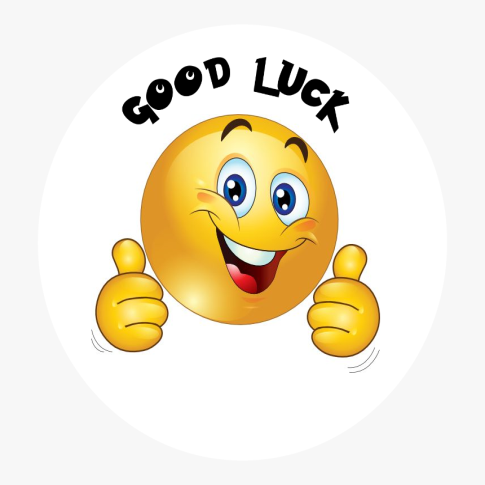 Klasa 1-16.04 czwartekKlasa 2 czwartek, piątekKlasa 3 –piątek (17.04)Spring-wprowadzenie słownictwa związanego z wiosną.Poszukaj w podręczniku do języka angielskiego strony 40-41Spring-wiosna. Posłuchaj z płytką i wskazuj na ilustracji elementy:It’s spring-Jest wiosnaIt’s rainy-Jest deszczowoAn umbrella-parasolkaA caterpillar-gąsiennicaA snail-ślimakgrass-trawaNastępnie  powtórz i wskaż, kilka razy, na ilustracji elementy wymienione powyżej.Posłuchaj piosenki, spróbuj ją zaśpiewaćIt’s spring, it’s springIt’s rainy, it’s rainySplashing on the umbrellaSplashing on the grassA crawling caterpillarA creeping snailIt’s spring in the woods.W ćwiczeniach str 38 poćwicz rozpoznawanie i pisownię wprowadzonych nazw kolorów.W zadaniu 1 pokoloruj:Birds-ptaki-pink-różoweMushrooms-grzyby-black-czarneLeaves-liście-blue-niebieskieFlowers-kwiaty-purple-fioletoweNuts-orzechy-white-białeNapisz po śladzie i pokoloruj plamki-zad 2/38 : )16.04-czwartekMessy bedroom –(Zabałaganiony pokój) piosenka; opisywanie sypialniPowtórz z płytką nazwy sprzętów w sypialni (ćw 1 str 40), następnie wskazuj i nazywaj sprzęty pod zadaniem 1/41. Zapisz ich nazwy w zeszycie do angielskiego.Posłuchaj z płytki piosenki, zad 2/41, kilka razy spróbuj zaśpiewać dwie pierwsze zwrotki.W zeszycie ćwiczeń-str 40, w 1 ćw, znajdź w każdym rzędzie wyrazy, które nie pasują do pozostałych.W drugim ćwiczeniu , zdecyduj, czyje to sypialnie ( Mouse’s  Or Squirrel’s), przeczytaj zdania i zakreśl właściwe imiona17.04-piątekA messy bedroom! –( Zabałaganiony pokój) ćwiczenia w słuchaniu i rozumieniu opowiadaniaWysłuchaj z płytki opowiadania- podręcznik-str 42-43Nowe zdania, wyrażenia z opowiadania:It’s very tidy -Jest bardzo uporządkowanyAn umbrella-parasolkaLet’s go-chodźmyQuick-szybkoTidy up-posprzątać, Let’s tidy up-posprzątajmyPosłuchaj opowiadania kolejny raz. Następnie odtwórz nagranie jeszcze raz, po każdej ilustracji zatrzymaj i odczytaj kolejne dialogi.Spróbuj głośno odczytać całe opowiadanie.W zeszycie ćwiczeń-str 41. Odczytaj wyrazy z ramki, uzupełnij wypowiedzi tymi wyrazami:1. Bedroom, 2. Umbrella, 3. Squirrel4. OK., 5. Umbrella, wardrobe, 6. BudPowtórz nowe wyrażenia z opowiadania, zapamiętaj je. : )Culture: Schools in Britain – tekst o szkołach brytyjskichPosłuchaj prezentacji szkoły, o której opowiada Layla –ćw 1 str 42 ( w waszych podręcznikach to inna strona, odszukaj ją)Posłuchaj jeszcze raz, a następnie głośno odczytaj.Odczytaj zdania pod ilustracjami, zwróć uwagę, jak wygląda mundurek Layli latem i zimą.Następnie przeczytaj zdania pod zad 2/43, poszukaj odpowiedzi w tekście, przepisz zdania do zeszytu. Obok każdego z nich napisz Yes Or No.Z płytą powtórz tongue twister zad 3W ćwiczeniach na str 35 wykonaj kolejne zadania- 1-przeczytaj i uzupełnij zdania wyrazami z ramki:1-classroom2.whiteboard3pupils4.uniform5.clubsW zadaniu 2 narysuj rysunek klasy lub szkoły, opisz ją ( wykorzystaj zdania z poprzedniego ćwiczenia)W zadaniu 3 odpowiedz na pytania;No, I don’tYes, tere areYes I do/ No, I don’tObejrzyj film o szkole w UK , link znajdziesz pod planem zadań na ten tydzień. : ). Postaraj się zapamiętać, jak najwięcej wyrażeń związanych ze szkołą ; )